Solve each of the circle problems on page 1The answers are shown here.  They are jumbled up.  You need to match each problem to its solution.The units of the answer are not shown.  In your solution, you need to find the correct unit too.answers have been rounded when not in terms of Write up each problem in your book.  Make sure that you clearly explain each step of the working.What other problems could you solve using these shapes?A logo design is made from two circlesFind the area of the shaded shapeA semicircle has diameter 12 cmFind the perimeter of the semicircleA shape is made from a rectangle and a semicircle.  The radius of the semicircle is 5 cm.Find the length of the longest side of the rectangle.  Find the area of the shape.Find the area of the quadrantWrite your answer in terms of The ‘annulus’ is made by removing a circle from the centre of a larger circleFind the area of the annulus.  Write your answer in terms of .The diameter of a bike wheel is 67 cmHow many times does it turn in 120 metres?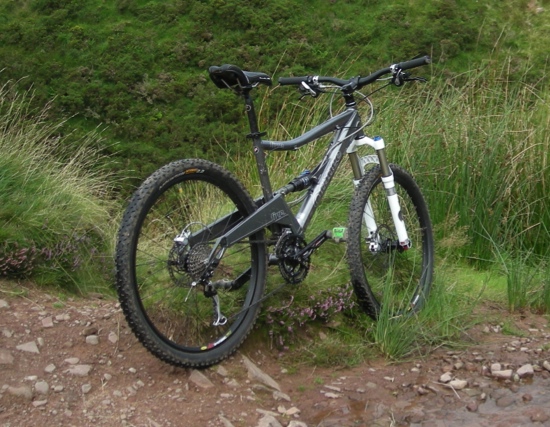 79.3757.037.71630.8